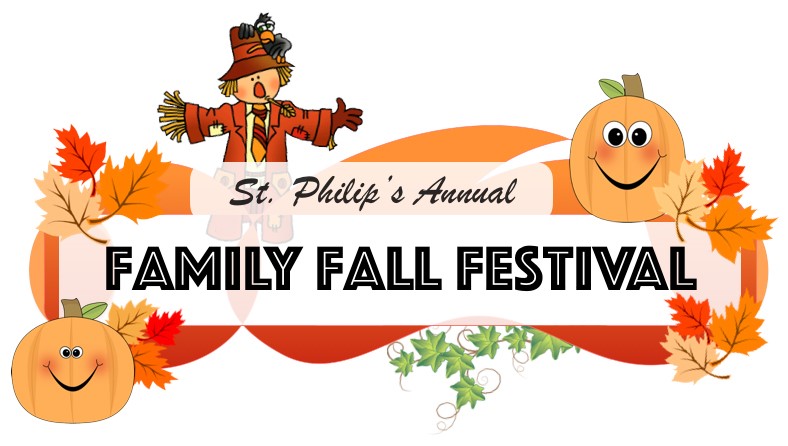 Saturday October 266:00 – 8:00pmFUN, FOOD, & FELLOWSHIPFor ALL AGESCarnival Games and PrizesCostume Contest!FREE Popcorn!Free Hot Dog and Drink* *if you bring a canned food item.221 Main Street Loganvillechildren@loganvillefumc.org      770-490-6967“Where His SON shines, His children blossom!”Saturday October 266:00 – 8:00pmFUN, FOOD, & FELLOWSHIPFor ALL AGESCarnival Games and PrizesCostume Contest!FREE Popcorn!Free Hot Dog and Drink* *if you bring a canned food item.221 Main Street Loganvillechildren@loganvillefumc.org      770-490-6967“Where His SON shines, His children blossom!”